Physical Education: Associate in Arts - Non-TransferThe discipline of kinesiology is dedicated to the study of human movement and physical activity as it relates to health, society, and quality of life.  Our field is designed to prepare students with the necessary knowledge and skills to analyze movement and develop a comprehensive physical fitness program. Please see a Pathways Counselor: Create an education plan customized to meet your needs.  Contact a CounselorTransfer Majors/Award FocusKinesiology A.A-T CSUSMKinesiology A.A-T CSU Physical Education, A.A.GE Pattern/UnitsGE Pattern: Option ATotal Units: 60Program maps indicate the major coursework and recommended general education courses to fulfill your degree in 2 years (approximately 15 units/semester or 30 units/year). If you are a part-time student, start Semester 1 courses and follow the course sequence.  Some of the courses listed may be substituted by another course.  Please view these options in the official course catalog.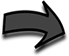 Semester 1												16 UnitsSemester 2												15 UnitsAdditional Course Options:1 PE-112, PE-112A, PE-113, PE-114A, PE-114B, PE-114C, PE-119, PE-119B, PE-120, PE-132, PE-132B, PE-133, PE-134, PE-137, PEIC-139, PEIC-139A, PEIC-139B, PEIC-140, PEIC-140A, PEIC-140B, PEIC-141A, PEIC-141B, PEIC-141C, PEIC-141D, PEIC-142, PEIC-142A, PEIC-142B, PEIC-143A, PEIC-143B, PEIC-143C, PEIC-143D, PEIC-144, PEIC-144A, PEIC-144B, PEIC-145, PEIC-145A, PEIC-145B, PEIC-146, PEIC-146A, PEIC-146B, PEIC-147, PEIC-147A, PEIC-147B, PEIC-148, PEIC-148A, PEIC-150, PEIC-150A, PEIC-150BCareer OptionsHealth Education Teacher (B)Exercise Physiologist (B, M)Health & Fitness rehabilitation & Medicine Athletic Trainer (B)Physical Therapist (D)Find more careers: msjc.emsicc.comRequired Education: SM: some college; C: Certificate; A: Associate, B: Bachelor’s, M: Master’s; D: DoctorateFinancial AidFinancial aid is determined by the number of credit hours you take in a semester.  Maximize your financial aid by taking 12-15 units per semester.Semester 3												14 UnitsAdditional Course Options:1 PE-112, PE-112A, PE-113, PE-114A, PE-114B, PE-114C, PE-119, PE-119B, PE-120, PE-132, PE-132B, PE-133, PE-134, PE-137, PEIC-139, PEIC-139A, PEIC-139B, PEIC-140, PEIC-140A, PEIC-140B, PEIC-141A, PEIC-141B, PEIC-141C, PEIC-141D, PEIC-142, PEIC-142A, PEIC-142B, PEIC-143A, PEIC-143B, PEIC-143C, PEIC-143D, PEIC-144, PEIC-144A, PEIC-144B, PEIC-145, PEIC-145A, PEIC-145B, PEIC-146, PEIC-146A, PEIC-146B, PEIC-147, PEIC-147A, PEIC-147B, PEIC-148, PEIC-148A, PEIC-150, PEIC-150A, PEIC-150BSemester 4												15 UnitsAdditional Course Options:1 PE-112, PE-112A, PE-113, PE-114A, PE-114B, PE-114C, PE-119, PE-119B, PE-120, PE-132, PE-132B, PE-133, PE-134, PE-137, PEIC-139, PEIC-139A, PEIC-139B, PEIC-140, PEIC-140A, PEIC-140B, PEIC-141A, PEIC-141B, PEIC-141C, PEIC-141D, PEIC-142, PEIC-142A, PEIC-142B, PEIC-143A, PEIC-143B, PEIC-143C, PEIC-143D, PEIC-144, PEIC-144A, PEIC-144B, PEIC-145, PEIC-145A, PEIC-145B, PEIC-146, PEIC-146A, PEIC-146B, PEIC-147, PEIC-147A, PEIC-147B, PEIC-148, PEIC-148A, PEIC-150, PEIC-150A, PEIC-150BWork ExperienceSign up for a special project or internship opportunity.  Gain work experience and earn credits.Scheduling NotesPhysical Education courses are not always offered at all campuses every semester. Please check the schedule for the location of Physical Education courses prior to registration.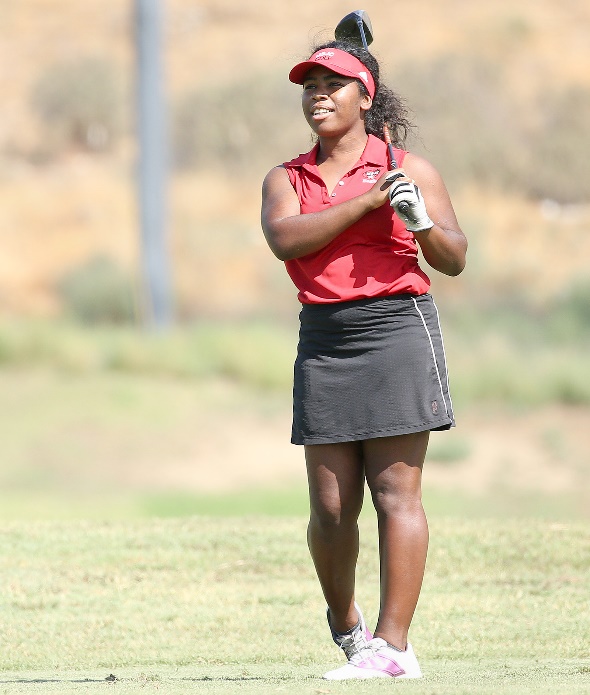 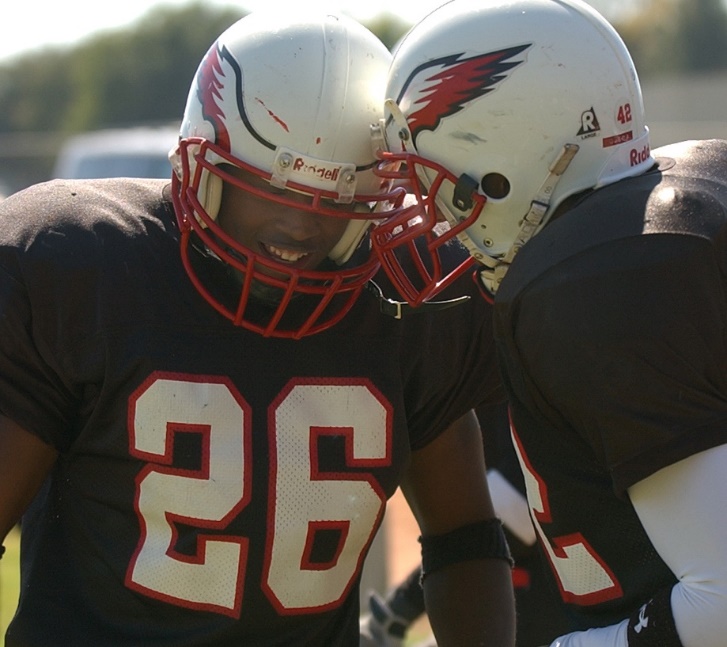 COURSETITLEUNITENGL-101College Composition  4COMM-100Public Speaking3MATH-140Introduction to Statistics 3CSCR-100College Success and Career Readiness 3PE-195Introduction to Kinesiology3COURSETITLEUNITPE-115First Aid and CPR3ENGL-103Critical Thinking and Writing3HIST-112U.S. History Since 18653MAJOR1Choose three3NUTR-100Family Nutrition3COURSETITLEUNITDAN-100History and Appreciation of Dance3BIOL-100Human Biology4MAJOR1Choose four4PE-110Prevention and Care of Athletic Injuries3COURSETITLEUNITPSYC-101Introduction to Psychology3MAJOR1Choose three3HS-121Fundamentals of Healthful Living3ART-104World Art3PE-106Sports Officiating3